Publicado en Valencia el 05/07/2021 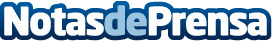 Adecco oferta más de 150 puestos de trabajo en el sector alimentación en BenimodoAdecco busca actualmente cubrir más de 150 vacantes del sector alimentación en Benimodo (Valencia), concretamente los puestos de especialista, operario/a, carretillero/a y jefe/a de línea. Se trata de ofertas con una gran posibilidad de promoción, ya que existe la oportunidad de formar parte de la plantilla interna de la empresa y de poder formarse y ocuparse en otros puestos y secciones en diferentes líneas de trabajo, lo cual, permite una visión más amplia del oficio dentro de la compañíaDatos de contacto:Adecco91.432.56.00Nota de prensa publicada en: https://www.notasdeprensa.es/adecco-oferta-mas-de-150-puestos-de-trabajo-en Categorias: Valencia Logística Recursos humanos Consumo http://www.notasdeprensa.es